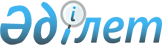 О внесении изменений в перечень международных и региональных (межгосударственных) стандартов, а в случае их отсутствия – национальных (государственных) стандартов, содержащих правила и методы исследований (испытаний) и измерений, в том числе правила отбора образцов, необходимые для применения и исполнения требований технического регламента Таможенного союза "О безопасности упаковки" (ТР ТС 005/2011) и осуществления оценки соответствия объектов технического регулированияРешение Евразийской экономической коллегии от 11 января 2022 года № 2
      В соответствии с пунктом 4 Протокола о техническом регулировании в рамках Евразийского экономического союза (приложение № 9 к Договору о Евразийском экономическом союзе от 29 мая 2014 года) и пунктом 5 приложения № 2 к Регламенту работы Евразийской экономической комиссии, утвержденному Решением Высшего Евразийского экономического совета от 23 декабря 2014 г. № 98, Коллегия Евразийской экономической комиссии решила:
      1. Перечень международных и региональных (межгосударственных) стандартов, а в случае их отсутствия – национальных (государственных) стандартов, содержащих правила и методы исследований (испытаний) и измерений, в том числе правила отбора образцов, необходимые для применения и исполнения требований технического регламента Таможенного союза "О безопасности упаковки" (ТР ТС 005/2011) и осуществления оценки соответствия объектов технического регулирования, утвержденный Решением Коллегии Евразийской экономической комиссии от 20 января 2020 г. № 12, дополнить позициями 861 и 862 следующего содержания:
      2. Настоящее Решение вступает в силу по истечении 30 календарных дней с даты его официального опубликования.
					© 2012. РГП на ПХВ «Институт законодательства и правовой информации Республики Казахстан» Министерства юстиции Республики Казахстан
				
"
861
пункты 4 и 5 статьи 5
МВИ.МН 6309-2020 "Массовая концентрация хлорбензола, выделяемого из изделий из поликарбоната, в водных и воздушных средах. Методика выполнения измерений методом газовой хроматографии" (свидетельство об аттестации № BY 00120 от 29.10.2020)
применяется с 01.06.2022 до включения соответствующего межгосударственного стандарта в перечень стандартов
862
пункты 4 и 5 статьи 5
KZ.А.01.0602 "Методика выполнения измерений уровня миграции, выраженного в единицах массовой концентрации, в водные и воздушные среды бутадиена, содержащегося в изделиях из полистирола и сополимеров стирола" (свидетельство об аттестации № 168 от 22.10.2020)
применяется с 01.06.2022 до включения соответствующего межгосударственного стандарта в перечень стандартов
".
      Председатель КоллегииЕвразийской экономической комиссии 

М. Мясникович
